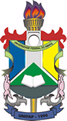 MINISTÉRIO DA EDUCAÇÃOUNIVERSIDADE FEDERAL DO AMAPÁCOLEGIADO DO CURSO DE LICENCIATURA DE ARTES VISUAISRod. Juscelino Kubitschek, KM-02 Jardim Marco Zero Macapá - AP CEP 68.903-419ATA DO COLEGIADO DO CURSO DE LICENCIATURA EM ARTES VISUAIS DA UNIVERSIDADE FEDERAL DO AMAPÁAta da REUNIÃO DO COLEGIADO DO CURSO DE LICENCIATURA EM ARTES VISUAIS DA UNIVERSIDADE FEDERAL DO AMAPÁ, realizada no dia 31 de Março de 2015, às 17 horas e 17 minutos, na sala “número 1 do Curso de Licenciatura em Artes Visuais do Departamento de Letras e Artes, jornalismo, teatro e libras da Universidade Federal do Amapá” PAUTA: 1) informes 2) discussão e votação de ata do dia 20 de março de 2015 - em anexo; 3) Relatório de Progressão funcional Professor João Batista; 4) Concurso professor Efetivo (memorando circular 008 E 0014 PROGRAD/UNIFAP); 4) Minuta de laboratório de informática; 5) Discussões de Reestruturação Curricular - propostas do NDE e cronograma de ações para abril de 2015Às dezessete horas e dezessete minutos do dia trinta e um de Março do ano de dois mil e quinze, na sala “número 1 do Curso de Licenciatura em Artes Visuais do Departamento de Letras e Artes, jornalismo, teatro e libras da Universidade Federal do Amapá”, reuniu-se, em primeira chamada,  o Colegiado do Curso de Artes Visuais, conforme convocatória feita pelo coordenador do curso Alexandre Adalberto Pereira, com a presença dos professores, Benedito Rostan Costa Martins, João Batista Gomes De oliveira, Humberto Mauro Andrade Cruz, Marco Antonio Scutti da Costa Brava, Maria de Fátima Garcia dos Santos e Mauricio Remigio Viana, sendo que a professora Cristiana Nogueira Menezes justificou sua falta por esta com problemas de saúde, e os representantes discentes Jair da costa Trindade e Gilberto F. Arayo sob a Presidência do professor Alexandre Adalberto Pereira, Coordenador do Curso de Licenciatura em Artes Visuais e havendo quórum,  deu-se por iniciada a reunião. O professor Mauricio abriu a reunião informando aos presentes da aprovação de seu artigo no sexto Seminário Brasileiro e do terceiro Seminário Internacional de Estudos e Educação, adiante o professor Alexandre informou sobre o memorando recebido da PROGEP que informa á ginástica laboral que ocorrerá no departamento no período de dois a quatro de abril no departamento, ainda na oportunidade o professor colocou em apreciação do colegiado o programa de desenvolvimento PEG 2016/1 para o interesse do curso em receber um discente de outro pais para o processo de internacionalização da universidade, sendo deliberado pelos presentes que aprovam a vinda e a matricula  de um aluno estrangeiro por turma. Seguindo o professor João fala que irá ministrar palestra no parque do Tumucumaque no período de vinte e um a vinte e três de maio de dois mil e quinze a convite da associação dos povos indígenas WAIANA APALAI. Prosegui-se com o professor Rostan informando aos presentes que o professor Josuel que ministra disciplina junto com ele, não compareceu até o momento para ministrar a disciplina e que ele informou o mesmo verbalmente e por meio de mensagem de texto via celular dos dias e horários da disciplina mas que até o momento não compareceu para ministrar as aulas. Seguindo o professor Alexandre coloca em votação a ata de reunião de colegiado do curso de Licenciatura em Artes Visuais de vinte de março de dois mil e quinze que é aprovada pelos presentes sem alterações. Dando prosseguimento o professor Alexandre coloca para apreciação do colegiado o relatório de progressão funcional do professor João Batista Gomes de Oliveira, dado ciência o colegiado por unanimidade manifesta favorável e acompanha o parecer da comissão avaliadora. Em seguida o professor Alexandre expõe ao colegiado o memorando circular 008 e 0014 PROGRAD/UNIFAP que fala de interesse do colegiado de convocação de professores classificados em concurso anteriores ainda em validade, logo é apreciado pelos presentes, sendo deliberado que devido não se ter necessidade de professores na área de atuação dos concursos anteriores o colegiado por unanimidade nega a convocação de professores classificados em concursos anteriores. Adiante o professor Alexandre fala da minuta de regimento do Laboratório de informática do Departamento que recebeu da direção do departamento, logo o professor João informa que por recomendação do Núcleo de Tecnologia da Informação N.T.I/UNIFAP o laboratório deve ter um técnico em informática para seu zelo e o regimento foi encaminhado como proposta a ser construída e que o agendamento do mesmo será feita via página na internet e somente os coordenadores de curso terão a senha para realizar o agendamento e que os professores devem solicitar à suas respectivas coordenações quando quiserem usar, logo o professor Marco externa sua preocupação quanto ao laboratório e seu uso, ainda a professora Fátima sugere que seja feita visita no laboratório para o conhecimento de seus recursos e é aceita pelos presentes. Não havendo deliberações quanto ao conteúdo da minuta de regimento de uso de laboratório de informática. Seguindo o professor Humberto lê-se para os presentes o ranque dos quinze melhores curso de artes dos pais para nortear a reformulação do PPC na oportunidade a professora Fátima fala do cronograma de atividades que a mesma elaborou para atualização do PPC do curso, e diz que tem muita coisa para executar, menciona que a coordenação enviou por e-mail o PPC do regular e PARFOR e que os mesmos devem ser lidos com critério. O colegiado delibera que as reuniões de colegiado para discussão de PPC devem ser pauta única.  Na oportunidade o professor Alexandre informa que as discussões de reestruturação curricular devem contar com a participação discente e que os nomes dos represenates de turma foram encaminhados para compor a comissão, seguindo o coordenador convoca reunião de Núcleo Docente Estruturante (NDE) ampliada ao colegiado para o debate sobre a reformulação curricular para o  dia seis de abril de dois mil e quinze as nove horas para tratar dos assuntos referentes a atualização do PPC e o elementos orientadores enviado pela COEG no dia 30 de março aos coordenadores e re-encaminhado aos professores do curso. Deliberação de reunião de NDE que e acatada pelos presentes. Em seguida, o Coordenador agradeceu a presença de todos e deu por encerrada a sessão, da qual, para constar, eu, Wellen Souza de Oliveira, Técnico Administrativo lotado nesta coordenação de curso Secretariei e lavrei a presente ata que, será assinada pelo Senhor Presidente e demais Professores, Macapá, 31 de Março de 2015.  